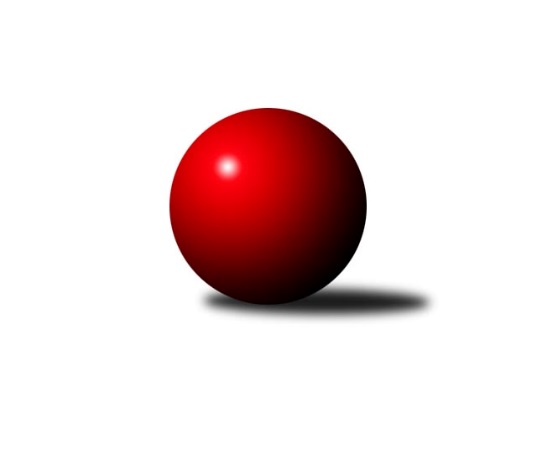 Č.12Ročník 2018/2019	11.6.2024 2. KLZ B 2018/2019Statistika 12. kolaTabulka družstev:		družstvo	záp	výh	rem	proh	skore	sety	průměr	body	plné	dorážka	chyby	1.	TJ Valašské Meziříčí	11	9	0	2	60.5 : 27.5 	(161.5 : 102.5)	3204	18	2164	1040	31.9	2.	KK Slovan Rosice B	11	9	0	2	59.0 : 29.0 	(145.0 : 119.0)	3150	18	2152	998	36.5	3.	KK Vyškov	10	7	0	3	48.0 : 32.0 	(122.0 : 118.0)	3226	14	2179	1046	37.8	4.	TJ Sokol Husovice	11	6	0	5	46.0 : 42.0 	(133.0 : 131.0)	3056	12	2110	947	56.5	5.	HKK Olomouc	11	6	0	5	45.5 : 42.5 	(129.5 : 134.5)	3161	12	2135	1026	41	6.	TJ Sokol Luhačovice	11	4	1	6	42.0 : 46.0 	(128.5 : 135.5)	3088	9	2121	966	42.8	7.	SK Baník Ratiškovice	11	4	1	6	41.0 : 47.0 	(131.0 : 133.0)	3115	9	2113	1002	42.4	8.	KK Mor.Slávia Brno	11	4	1	6	40.0 : 48.0 	(130.0 : 134.0)	3092	9	2123	970	43.9	9.	KK Šumperk	11	3	2	6	37.0 : 51.0 	(125.5 : 138.5)	2990	8	2077	913	50.1	10.	KK Blansko B	11	2	2	7	31.0 : 57.0 	(116.5 : 147.5)	3099	6	2139	960	46.8	11.	TJ Jiskra Otrokovice	11	2	1	8	30.0 : 58.0 	(117.5 : 146.5)	3031	5	2084	947	52.2Tabulka doma:		družstvo	záp	výh	rem	proh	skore	sety	průměr	body	maximum	minimum	1.	KK Slovan Rosice B	5	5	0	0	30.0 : 10.0 	(73.0 : 47.0)	3163	10	3194	3120	2.	KK Vyškov	5	4	0	1	26.0 : 14.0 	(62.5 : 57.5)	3143	8	3226	3093	3.	TJ Valašské Meziříčí	6	4	0	2	31.0 : 17.0 	(88.0 : 56.0)	3304	8	3418	3204	4.	SK Baník Ratiškovice	6	4	0	2	28.0 : 20.0 	(81.0 : 63.0)	3152	8	3249	3072	5.	TJ Sokol Husovice	6	4	0	2	28.0 : 20.0 	(78.5 : 65.5)	3006	8	3145	2900	6.	KK Mor.Slávia Brno	6	3	1	2	24.0 : 24.0 	(71.0 : 73.0)	3075	7	3197	2916	7.	KK Šumperk	5	3	0	2	21.0 : 19.0 	(60.5 : 59.5)	2970	6	3067	2902	8.	TJ Jiskra Otrokovice	5	2	1	2	19.0 : 21.0 	(56.5 : 63.5)	3131	5	3186	3032	9.	TJ Sokol Luhačovice	6	2	1	3	24.0 : 24.0 	(72.0 : 72.0)	3153	5	3200	3103	10.	HKK Olomouc	5	2	0	3	18.5 : 21.5 	(62.0 : 58.0)	3166	4	3281	3087	11.	KK Blansko B	5	0	1	4	12.0 : 28.0 	(52.0 : 68.0)	3090	1	3140	3020Tabulka venku:		družstvo	záp	výh	rem	proh	skore	sety	průměr	body	maximum	minimum	1.	TJ Valašské Meziříčí	5	5	0	0	29.5 : 10.5 	(73.5 : 46.5)	3184	10	3266	3039	2.	KK Slovan Rosice B	6	4	0	2	29.0 : 19.0 	(72.0 : 72.0)	3148	8	3279	3035	3.	HKK Olomouc	6	4	0	2	27.0 : 21.0 	(67.5 : 76.5)	3160	8	3288	3039	4.	KK Vyškov	5	3	0	2	22.0 : 18.0 	(59.5 : 60.5)	3242	6	3291	3137	5.	KK Blansko B	6	2	1	3	19.0 : 29.0 	(64.5 : 79.5)	3101	5	3222	3006	6.	TJ Sokol Luhačovice	5	2	0	3	18.0 : 22.0 	(56.5 : 63.5)	3075	4	3205	2958	7.	TJ Sokol Husovice	5	2	0	3	18.0 : 22.0 	(54.5 : 65.5)	3067	4	3141	3013	8.	KK Mor.Slávia Brno	5	1	0	4	16.0 : 24.0 	(59.0 : 61.0)	3096	2	3211	2830	9.	KK Šumperk	6	0	2	4	16.0 : 32.0 	(65.0 : 79.0)	2993	2	3047	2802	10.	SK Baník Ratiškovice	5	0	1	4	13.0 : 27.0 	(50.0 : 70.0)	3107	1	3234	2933	11.	TJ Jiskra Otrokovice	6	0	0	6	11.0 : 37.0 	(61.0 : 83.0)	3015	0	3114	2894Tabulka podzimní části:		družstvo	záp	výh	rem	proh	skore	sety	průměr	body	doma	venku	1.	TJ Valašské Meziříčí	10	9	0	1	57.5 : 22.5 	(148.5 : 91.5)	3205	18 	4 	0 	1 	5 	0 	0	2.	KK Slovan Rosice B	10	8	0	2	54.0 : 26.0 	(132.0 : 108.0)	3169	16 	5 	0 	0 	3 	0 	2	3.	KK Vyškov	10	7	0	3	48.0 : 32.0 	(122.0 : 118.0)	3226	14 	4 	0 	1 	3 	0 	2	4.	TJ Sokol Husovice	10	6	0	4	43.0 : 37.0 	(122.0 : 118.0)	3058	12 	4 	0 	1 	2 	0 	3	5.	HKK Olomouc	10	5	0	5	40.5 : 39.5 	(118.5 : 121.5)	3140	10 	2 	0 	3 	3 	0 	2	6.	TJ Sokol Luhačovice	10	4	1	5	39.0 : 41.0 	(117.0 : 123.0)	3088	9 	2 	1 	2 	2 	0 	3	7.	KK Šumperk	10	3	2	5	35.0 : 45.0 	(115.5 : 124.5)	2981	8 	3 	0 	2 	0 	2 	3	8.	SK Baník Ratiškovice	10	3	1	6	35.0 : 45.0 	(117.0 : 123.0)	3116	7 	3 	0 	2 	0 	1 	4	9.	KK Mor.Slávia Brno	10	3	1	6	34.0 : 46.0 	(117.5 : 122.5)	3093	7 	2 	1 	2 	1 	0 	4	10.	TJ Jiskra Otrokovice	10	2	1	7	28.0 : 52.0 	(106.0 : 134.0)	3028	5 	2 	1 	2 	0 	0 	5	11.	KK Blansko B	10	1	2	7	26.0 : 54.0 	(104.0 : 136.0)	3092	4 	0 	1 	4 	1 	1 	3Tabulka jarní části:		družstvo	záp	výh	rem	proh	skore	sety	průměr	body	doma	venku	1.	SK Baník Ratiškovice	1	1	0	0	6.0 : 2.0 	(14.0 : 10.0)	3110	2 	1 	0 	0 	0 	0 	0 	2.	KK Mor.Slávia Brno	1	1	0	0	6.0 : 2.0 	(12.5 : 11.5)	3069	2 	1 	0 	0 	0 	0 	0 	3.	KK Slovan Rosice B	1	1	0	0	5.0 : 3.0 	(13.0 : 11.0)	3035	2 	0 	0 	0 	1 	0 	0 	4.	KK Blansko B	1	1	0	0	5.0 : 3.0 	(12.5 : 11.5)	3142	2 	0 	0 	0 	1 	0 	0 	5.	HKK Olomouc	1	1	0	0	5.0 : 3.0 	(11.0 : 13.0)	3288	2 	0 	0 	0 	1 	0 	0 	6.	KK Vyškov	0	0	0	0	0.0 : 0.0 	(0.0 : 0.0)	0	0 	0 	0 	0 	0 	0 	0 	7.	TJ Valašské Meziříčí	1	0	0	1	3.0 : 5.0 	(13.0 : 11.0)	3277	0 	0 	0 	1 	0 	0 	0 	8.	TJ Sokol Luhačovice	1	0	0	1	3.0 : 5.0 	(11.5 : 12.5)	3132	0 	0 	0 	1 	0 	0 	0 	9.	TJ Sokol Husovice	1	0	0	1	3.0 : 5.0 	(11.0 : 13.0)	2961	0 	0 	0 	1 	0 	0 	0 	10.	TJ Jiskra Otrokovice	1	0	0	1	2.0 : 6.0 	(11.5 : 12.5)	3053	0 	0 	0 	0 	0 	0 	1 	11.	KK Šumperk	1	0	0	1	2.0 : 6.0 	(10.0 : 14.0)	3046	0 	0 	0 	0 	0 	0 	1 Zisk bodů pro družstvo:		jméno hráče	družstvo	body	zápasy	v %	dílčí body	sety	v %	1.	Šárka Nováková 	TJ Sokol Luhačovice 	9	/	10	(90%)	31	/	40	(78%)	2.	Lenka Hrdinová 	KK Vyškov 	9	/	10	(90%)	24	/	40	(60%)	3.	Lucie Kelpenčevová 	TJ Sokol Husovice 	9	/	11	(82%)	29.5	/	44	(67%)	4.	Hana Beranová 	SK Baník Ratiškovice 	9	/	11	(82%)	29	/	44	(66%)	5.	Lenka Pouchlá 	HKK Olomouc 	8.5	/	9	(94%)	22.5	/	36	(63%)	6.	Kamila Veselá 	KK Slovan Rosice B 	8	/	8	(100%)	21.5	/	32	(67%)	7.	Anna Štraufová 	KK Slovan Rosice B 	8	/	10	(80%)	25	/	40	(63%)	8.	Silvie Vaňková 	HKK Olomouc 	8	/	10	(80%)	24	/	40	(60%)	9.	Ivana Marančáková 	TJ Valašské Meziříčí 	8	/	11	(73%)	28.5	/	44	(65%)	10.	Romana Sedlářová 	KK Mor.Slávia Brno 	8	/	11	(73%)	25.5	/	44	(58%)	11.	Růžena Smrčková 	KK Šumperk 	8	/	11	(73%)	24	/	44	(55%)	12.	Aneta Ondovčáková 	KK Slovan Rosice B 	7	/	8	(88%)	21	/	32	(66%)	13.	Pavlína Březinová 	KK Mor.Slávia Brno 	7	/	9	(78%)	23	/	36	(64%)	14.	Klára Tobolová 	TJ Valašské Meziříčí 	7	/	10	(70%)	28	/	40	(70%)	15.	Kateřina Fryštácká 	TJ Jiskra Otrokovice 	7	/	11	(64%)	28	/	44	(64%)	16.	Ludmila Mederová 	KK Šumperk 	7	/	11	(64%)	23	/	44	(52%)	17.	Kristýna Štreitová 	TJ Valašské Meziříčí 	7	/	11	(64%)	23	/	44	(52%)	18.	Dana Uhříková 	TJ Valašské Meziříčí 	6.5	/	8	(81%)	21.5	/	32	(67%)	19.	Šárka Palková 	KK Slovan Rosice B 	6	/	9	(67%)	20.5	/	36	(57%)	20.	Eliška Petrů 	KK Blansko B 	6	/	9	(67%)	20	/	36	(56%)	21.	Martina Šupálková 	SK Baník Ratiškovice 	6	/	10	(60%)	23	/	40	(58%)	22.	Jana Vejmolová 	KK Vyškov 	6	/	10	(60%)	23	/	40	(58%)	23.	Markéta Nepejchalová 	TJ Sokol Husovice 	6	/	10	(60%)	21	/	40	(53%)	24.	Pavla Fialová 	KK Vyškov 	6	/	10	(60%)	20.5	/	40	(51%)	25.	Hana Malíšková 	HKK Olomouc 	6	/	11	(55%)	24	/	44	(55%)	26.	Blanka Sedláková 	TJ Sokol Husovice 	6	/	11	(55%)	23.5	/	44	(53%)	27.	Jaroslava Havranová 	HKK Olomouc 	6	/	11	(55%)	22.5	/	44	(51%)	28.	Tereza Divílková 	TJ Jiskra Otrokovice 	5	/	6	(83%)	17.5	/	24	(73%)	29.	Andrea Katriňáková 	TJ Sokol Luhačovice 	5	/	8	(63%)	14.5	/	32	(45%)	30.	Eva Dosedlová 	KK Slovan Rosice B 	5	/	9	(56%)	23	/	36	(64%)	31.	Michaela Bagári 	TJ Valašské Meziříčí 	5	/	9	(56%)	21	/	36	(58%)	32.	Ludmila Pančochová 	TJ Sokol Luhačovice 	5	/	9	(56%)	20.5	/	36	(57%)	33.	Hana Krajíčková 	TJ Sokol Luhačovice 	5	/	10	(50%)	23	/	40	(58%)	34.	Hana Jáňová 	KK Šumperk 	5	/	10	(50%)	22	/	40	(55%)	35.	Markéta Gabrhelová 	TJ Sokol Husovice 	5	/	10	(50%)	20	/	40	(50%)	36.	Lenka Menšíková 	TJ Sokol Luhačovice 	5	/	10	(50%)	18.5	/	40	(46%)	37.	Naděžda Musilová 	KK Blansko B 	5	/	11	(45%)	24	/	44	(55%)	38.	Ivana Hrouzová 	KK Blansko B 	5	/	11	(45%)	23	/	44	(52%)	39.	Monika Niklová 	SK Baník Ratiškovice 	5	/	11	(45%)	22	/	44	(50%)	40.	Veronika Semmler 	KK Mor.Slávia Brno 	4	/	5	(80%)	13	/	20	(65%)	41.	Tereza Vidlářová 	KK Vyškov 	4	/	8	(50%)	16.5	/	32	(52%)	42.	Renata Mikulcová st.	TJ Jiskra Otrokovice 	4	/	8	(50%)	16	/	32	(50%)	43.	Michaela Kouřilová 	KK Vyškov 	4	/	9	(44%)	18	/	36	(50%)	44.	Petra Dosedlová 	KK Slovan Rosice B 	4	/	9	(44%)	16	/	36	(44%)	45.	Helena Daňková 	KK Blansko B 	4	/	10	(40%)	20.5	/	40	(51%)	46.	Katrin Valuchová 	TJ Sokol Husovice 	4	/	11	(36%)	19	/	44	(43%)	47.	Kateřina Bajerová 	HKK Olomouc 	4	/	11	(36%)	17	/	44	(39%)	48.	Lucie Šťastná 	TJ Valašské Meziříčí 	3	/	3	(100%)	11	/	12	(92%)	49.	Jana Navláčilová 	TJ Valašské Meziříčí 	3	/	3	(100%)	9	/	12	(75%)	50.	Kateřina Zapletalová 	KK Šumperk 	3	/	4	(75%)	10	/	16	(63%)	51.	Eliška Fialová 	SK Baník Ratiškovice 	3	/	5	(60%)	10	/	20	(50%)	52.	Ilona Olšáková 	KK Mor.Slávia Brno 	3	/	5	(60%)	9.5	/	20	(48%)	53.	Radka Šindelářová 	KK Mor.Slávia Brno 	3	/	6	(50%)	14	/	24	(58%)	54.	Simona Koreňová 	KK Vyškov 	3	/	6	(50%)	10	/	24	(42%)	55.	Eva Putnová 	KK Slovan Rosice B 	3	/	7	(43%)	12	/	28	(43%)	56.	Jana Macková 	SK Baník Ratiškovice 	3	/	8	(38%)	15	/	32	(47%)	57.	Hana Jonášková 	TJ Jiskra Otrokovice 	3	/	9	(33%)	13.5	/	36	(38%)	58.	Tereza Trávníčková 	TJ Sokol Husovice 	3	/	10	(30%)	17	/	40	(43%)	59.	Eliška Hrančíková 	TJ Jiskra Otrokovice 	3	/	11	(27%)	18	/	44	(41%)	60.	Soňa Ženčáková 	KK Šumperk 	3	/	11	(27%)	17.5	/	44	(40%)	61.	Dana Tomančáková 	SK Baník Ratiškovice 	3	/	11	(27%)	16.5	/	44	(38%)	62.	Kateřina Petková 	KK Šumperk 	2	/	2	(100%)	6.5	/	8	(81%)	63.	Barbora Divílková ml.	TJ Jiskra Otrokovice 	2	/	2	(100%)	6	/	8	(75%)	64.	Monika Jedličková 	KK Mor.Slávia Brno 	2	/	6	(33%)	14	/	24	(58%)	65.	Monika Anderová 	KK Vyškov 	2	/	6	(33%)	9	/	24	(38%)	66.	Kristýna Košuličová 	SK Baník Ratiškovice 	2	/	7	(29%)	12	/	28	(43%)	67.	Pavla Čípová 	TJ Valašské Meziříčí 	2	/	9	(22%)	15.5	/	36	(43%)	68.	Adéla Příhodová 	KK Šumperk 	2	/	9	(22%)	12	/	36	(33%)	69.	Dana Musilová 	KK Blansko B 	2	/	9	(22%)	10.5	/	36	(29%)	70.	Eliška Kubáčková 	TJ Sokol Husovice 	1	/	1	(100%)	3	/	4	(75%)	71.	Marie Olejníková 	TJ Valašské Meziříčí 	1	/	1	(100%)	3	/	4	(75%)	72.	Michaela Bauerová 	KK Šumperk 	1	/	2	(50%)	4	/	8	(50%)	73.	Martina Hájková 	KK Mor.Slávia Brno 	1	/	2	(50%)	4	/	8	(50%)	74.	Monika Hubíková 	TJ Sokol Luhačovice 	1	/	3	(33%)	3.5	/	12	(29%)	75.	Marie Chmelíková 	HKK Olomouc 	1	/	4	(25%)	9	/	16	(56%)	76.	Hana Stehlíková 	TJ Jiskra Otrokovice 	1	/	4	(25%)	7	/	16	(44%)	77.	Hana Konečná 	TJ Sokol Luhačovice 	1	/	4	(25%)	5	/	16	(31%)	78.	Zita Řehůřková 	KK Blansko B 	1	/	6	(17%)	8.5	/	24	(35%)	79.	Jana Dvořáková 	TJ Jiskra Otrokovice 	1	/	7	(14%)	7	/	28	(25%)	80.	Natálie Součková 	KK Blansko B 	1	/	8	(13%)	7	/	32	(22%)	81.	Lenka Kričinská 	KK Mor.Slávia Brno 	1	/	10	(10%)	15	/	40	(38%)	82.	Marika Celbrová 	KK Mor.Slávia Brno 	1	/	10	(10%)	11.5	/	40	(29%)	83.	Jana Mačudová 	SK Baník Ratiškovice 	0	/	1	(0%)	1.5	/	4	(38%)	84.	Lucie Trávníčková 	KK Vyškov 	0	/	1	(0%)	1	/	4	(25%)	85.	Vendula Veselá 	KK Šumperk 	0	/	1	(0%)	1	/	4	(25%)	86.	Jarmila Bábíčková 	SK Baník Ratiškovice 	0	/	1	(0%)	1	/	4	(25%)	87.	Barbora Divílková st.	TJ Jiskra Otrokovice 	0	/	1	(0%)	1	/	4	(25%)	88.	Marie Říhová 	HKK Olomouc 	0	/	1	(0%)	1	/	4	(25%)	89.	Laura Neová 	KK Blansko B 	0	/	1	(0%)	0	/	4	(0%)	90.	Lenka Indrová 	KK Mor.Slávia Brno 	0	/	1	(0%)	0	/	4	(0%)	91.	Renáta Mikulcová ml.	TJ Jiskra Otrokovice 	0	/	1	(0%)	0	/	4	(0%)	92.	Milena Minksová 	TJ Sokol Husovice 	0	/	2	(0%)	0	/	8	(0%)	93.	Zdenka Svobodová 	TJ Sokol Luhačovice 	0	/	3	(0%)	2.5	/	12	(21%)	94.	Alena Kopecká 	HKK Olomouc 	0	/	3	(0%)	2	/	12	(17%)	95.	Tereza Kalavská 	KK Slovan Rosice B 	0	/	3	(0%)	2	/	12	(17%)	96.	Helena Konečná 	TJ Sokol Luhačovice 	0	/	4	(0%)	2.5	/	16	(16%)	97.	Marcela Příhodová 	KK Šumperk 	0	/	5	(0%)	5.5	/	20	(28%)	98.	Jitka Bětíková 	TJ Jiskra Otrokovice 	0	/	5	(0%)	3.5	/	20	(18%)	99.	Šárka Tögelová 	HKK Olomouc 	0	/	6	(0%)	7.5	/	24	(31%)Průměry na kuželnách:		kuželna	průměr	plné	dorážka	chyby	výkon na hráče	1.	TJ Valašské Meziříčí, 1-4	3263	2203	1059	35.1	(543.8)	2.	Otrokovice, 1-4	3163	2166	996	49.3	(527.2)	3.	HKK Olomouc, 1-8	3162	2147	1014	39.8	(527.0)	4.	TJ Sokol Luhačovice, 1-4	3145	2133	1011	38.3	(524.3)	5.	Ratíškovice, 1-4	3137	2135	1001	42.0	(522.9)	6.	KK Blansko, 1-6	3118	2135	982	44.8	(519.8)	7.	KK Vyškov, 1-4	3116	2140	976	44.7	(519.4)	8.	KK Slovan Rosice, 1-4	3110	2125	985	41.9	(518.4)	9.	KK MS Brno, 1-4	3084	2110	974	42.7	(514.1)	10.	TJ Sokol Husovice, 1-4	2995	2085	909	58.1	(499.2)	11.	KK Šumperk, 1-4	2959	2043	916	46.3	(493.3)Nejlepší výkony na kuželnách:TJ Valašské Meziříčí, 1-4TJ Valašské Meziříčí	3418	5. kolo	Lucie Šťastná 	TJ Valašské Meziříčí	604	11. koloTJ Valašské Meziříčí	3319	1. kolo	Klára Tobolová 	TJ Valašské Meziříčí	604	1. koloTJ Valašské Meziříčí	3317	11. kolo	Silvie Vaňková 	HKK Olomouc	601	12. koloTJ Valašské Meziříčí	3291	7. kolo	Dana Uhříková 	TJ Valašské Meziříčí	593	5. koloHKK Olomouc	3288	12. kolo	Ivana Marančáková 	TJ Valašské Meziříčí	591	5. koloTJ Valašské Meziříčí	3277	12. kolo	Dana Uhříková 	TJ Valašské Meziříčí	587	7. koloKK Vyškov	3251	11. kolo	Ivana Marančáková 	TJ Valašské Meziříčí	585	12. koloSK Baník Ratiškovice	3234	5. kolo	Pavla Fialová 	KK Vyškov	577	11. koloKK Blansko B	3222	3. kolo	Klára Tobolová 	TJ Valašské Meziříčí	573	11. koloTJ Valašské Meziříčí	3204	3. kolo	Helena Daňková 	KK Blansko B	572	3. koloOtrokovice, 1-4TJ Valašské Meziříčí	3266	2. kolo	Silvie Vaňková 	HKK Olomouc	583	4. koloHKK Olomouc	3251	4. kolo	Dana Uhříková 	TJ Valašské Meziříčí	577	2. koloSK Baník Ratiškovice	3204	9. kolo	Tereza Divílková 	TJ Jiskra Otrokovice	576	4. koloTJ Jiskra Otrokovice	3186	10. kolo	Tereza Divílková 	TJ Jiskra Otrokovice	575	7. koloKK Mor.Slávia Brno	3177	10. kolo	Pavlína Březinová 	KK Mor.Slávia Brno	574	10. koloTJ Jiskra Otrokovice	3164	2. kolo	Hana Beranová 	SK Baník Ratiškovice	573	9. koloTJ Jiskra Otrokovice	3151	7. kolo	Barbora Divílková ml.	TJ Jiskra Otrokovice	572	10. koloTJ Jiskra Otrokovice	3121	9. kolo	Tereza Divílková 	TJ Jiskra Otrokovice	571	2. koloKK Blansko B	3081	7. kolo	Dana Musilová 	KK Blansko B	565	7. koloTJ Jiskra Otrokovice	3032	4. kolo	Jana Navláčilová 	TJ Valašské Meziříčí	559	2. koloHKK Olomouc, 1-8HKK Olomouc	3281	7. kolo	Silvie Vaňková 	HKK Olomouc	637	7. koloTJ Valašské Meziříčí	3248	10. kolo	Silvie Vaňková 	HKK Olomouc	613	5. koloHKK Olomouc	3231	5. kolo	Monika Jedličková 	KK Mor.Slávia Brno	593	9. koloKK Mor.Slávia Brno	3211	9. kolo	Ivana Marančáková 	TJ Valašské Meziříčí	583	10. koloSK Baník Ratiškovice	3148	7. kolo	Lenka Pouchlá 	HKK Olomouc	568	7. koloHKK Olomouc	3127	10. kolo	Silvie Vaňková 	HKK Olomouc	564	3. koloKK Slovan Rosice B	3119	3. kolo	Dana Uhříková 	TJ Valašské Meziříčí	563	10. koloHKK Olomouc	3104	3. kolo	Lenka Pouchlá 	HKK Olomouc	563	10. koloHKK Olomouc	3087	9. kolo	Kateřina Bajerová 	HKK Olomouc	562	5. koloKK Blansko B	3064	5. kolo	Hana Malíšková 	HKK Olomouc	554	7. koloTJ Sokol Luhačovice, 1-4HKK Olomouc	3243	8. kolo	Šárka Nováková 	TJ Sokol Luhačovice	574	12. koloTJ Valašské Meziříčí	3214	6. kolo	Helena Daňková 	KK Blansko B	569	12. koloTJ Sokol Luhačovice	3200	8. kolo	Ludmila Pančochová 	TJ Sokol Luhačovice	568	8. koloTJ Sokol Luhačovice	3189	6. kolo	Šárka Nováková 	TJ Sokol Luhačovice	567	6. koloTJ Sokol Luhačovice	3166	11. kolo	Marie Chmelíková 	HKK Olomouc	565	8. koloKK Blansko B	3142	12. kolo	Ivana Marančáková 	TJ Valašské Meziříčí	563	6. koloTJ Sokol Luhačovice	3132	12. kolo	Klára Tobolová 	TJ Valašské Meziříčí	561	6. koloTJ Sokol Luhačovice	3130	4. kolo	Šárka Nováková 	TJ Sokol Luhačovice	557	4. koloKK Mor.Slávia Brno	3118	4. kolo	Šárka Nováková 	TJ Sokol Luhačovice	555	11. koloTJ Sokol Luhačovice	3103	1. kolo	Hana Krajíčková 	TJ Sokol Luhačovice	553	11. koloRatíškovice, 1-4KK Vyškov	3291	6. kolo	Lucie Kelpenčevová 	TJ Sokol Husovice	589	4. koloSK Baník Ratiškovice	3249	4. kolo	Michaela Kouřilová 	KK Vyškov	586	6. koloSK Baník Ratiškovice	3205	6. kolo	Šárka Nováková 	TJ Sokol Luhačovice	582	2. koloKK Slovan Rosice B	3161	8. kolo	Dana Tomančáková 	SK Baník Ratiškovice	581	6. koloSK Baník Ratiškovice	3158	2. kolo	Monika Niklová 	SK Baník Ratiškovice	569	6. koloTJ Sokol Husovice	3141	4. kolo	Hana Beranová 	SK Baník Ratiškovice	564	2. koloSK Baník Ratiškovice	3120	11. kolo	Pavla Fialová 	KK Vyškov	560	6. koloSK Baník Ratiškovice	3110	12. kolo	Adéla Příhodová 	KK Šumperk	555	12. koloTJ Sokol Luhačovice	3088	2. kolo	Martina Šupálková 	SK Baník Ratiškovice	553	6. koloSK Baník Ratiškovice	3072	8. kolo	Martina Šupálková 	SK Baník Ratiškovice	552	4. koloKK Blansko, 1-6KK Vyškov	3281	4. kolo	Jana Vejmolová 	KK Vyškov	593	4. koloKK Slovan Rosice B	3279	6. kolo	Ivana Hrouzová 	KK Blansko B	589	4. koloTJ Sokol Luhačovice	3140	10. kolo	Eliška Petrů 	KK Blansko B	572	6. koloKK Blansko B	3140	6. kolo	Růžena Smrčková 	KK Šumperk	566	9. koloKK Blansko B	3123	10. kolo	Eva Dosedlová 	KK Slovan Rosice B	562	6. koloKK Blansko B	3112	4. kolo	Lucie Kelpenčevová 	TJ Sokol Husovice	561	2. koloTJ Sokol Husovice	3055	2. kolo	Anna Štraufová 	KK Slovan Rosice B	561	6. koloKK Blansko B	3054	2. kolo	Hana Krajíčková 	TJ Sokol Luhačovice	560	10. koloKK Blansko B	3020	9. kolo	Michaela Kouřilová 	KK Vyškov	559	4. koloKK Šumperk	2981	9. kolo	Aneta Ondovčáková 	KK Slovan Rosice B	551	6. koloKK Vyškov, 1-4KK Vyškov	3226	1. kolo	Jana Vejmolová 	KK Vyškov	586	5. koloTJ Sokol Luhačovice	3205	7. kolo	Hana Krajíčková 	TJ Sokol Luhačovice	573	7. koloKK Vyškov	3135	5. kolo	Lenka Hrdinová 	KK Vyškov	571	7. koloKK Vyškov	3134	3. kolo	Michaela Kouřilová 	KK Vyškov	566	3. koloKK Vyškov	3127	9. kolo	Pavla Fialová 	KK Vyškov	565	9. koloTJ Jiskra Otrokovice	3114	3. kolo	Lenka Hrdinová 	KK Vyškov	558	1. koloKK Vyškov	3093	7. kolo	Lenka Hrdinová 	KK Vyškov	556	9. koloHKK Olomouc	3077	1. kolo	Tereza Divílková 	TJ Jiskra Otrokovice	555	3. koloKK Šumperk	3038	5. kolo	Tereza Vidlářová 	KK Vyškov	555	5. koloTJ Sokol Husovice	3013	9. kolo	Jana Vejmolová 	KK Vyškov	555	1. koloKK Slovan Rosice, 1-4KK Slovan Rosice B	3194	7. kolo	Aneta Ondovčáková 	KK Slovan Rosice B	591	2. koloKK Slovan Rosice B	3193	9. kolo	Anna Štraufová 	KK Slovan Rosice B	591	9. koloKK Slovan Rosice B	3164	2. kolo	Tereza Divílková 	TJ Jiskra Otrokovice	568	5. koloKK Slovan Rosice B	3144	5. kolo	Lucie Kelpenčevová 	TJ Sokol Husovice	564	10. koloKK Vyškov	3137	2. kolo	Eva Dosedlová 	KK Slovan Rosice B	560	5. koloKK Slovan Rosice B	3120	10. kolo	Růžena Smrčková 	KK Šumperk	555	7. koloTJ Sokol Husovice	3069	10. kolo	Eva Dosedlová 	KK Slovan Rosice B	553	7. koloTJ Jiskra Otrokovice	3056	5. kolo	Anna Štraufová 	KK Slovan Rosice B	553	7. koloKK Šumperk	3047	7. kolo	Kateřina Fryštácká 	TJ Jiskra Otrokovice	551	5. koloTJ Sokol Luhačovice	2982	9. kolo	Eva Dosedlová 	KK Slovan Rosice B	551	10. koloKK MS Brno, 1-4KK Vyškov	3251	8. kolo	Lenka Hrdinová 	KK Vyškov	589	8. koloKK Mor.Slávia Brno	3197	8. kolo	Kamila Veselá 	KK Slovan Rosice B	580	11. koloKK Mor.Slávia Brno	3124	1. kolo	Romana Sedlářová 	KK Mor.Slávia Brno	572	1. koloKK Mor.Slávia Brno	3105	11. kolo	Romana Sedlářová 	KK Mor.Slávia Brno	569	6. koloKK Slovan Rosice B	3102	11. kolo	Lenka Kričinská 	KK Mor.Slávia Brno	567	11. koloKK Blansko B	3089	1. kolo	Hana Stehlíková 	TJ Jiskra Otrokovice	566	12. koloKK Mor.Slávia Brno	3069	12. kolo	Pavlína Březinová 	KK Mor.Slávia Brno	564	6. koloTJ Sokol Husovice	3055	6. kolo	Lucie Kelpenčevová 	TJ Sokol Husovice	562	6. koloTJ Jiskra Otrokovice	3053	12. kolo	Veronika Semmler 	KK Mor.Slávia Brno	557	1. koloKK Mor.Slávia Brno	3036	3. kolo	Ilona Olšáková 	KK Mor.Slávia Brno	555	12. koloTJ Sokol Husovice, 1-4TJ Valašské Meziříčí	3153	8. kolo	Lucie Kelpenčevová 	TJ Sokol Husovice	577	8. koloTJ Sokol Husovice	3145	11. kolo	Klára Tobolová 	TJ Valašské Meziříčí	571	8. koloHKK Olomouc	3064	11. kolo	Ivana Marančáková 	TJ Valašské Meziříčí	564	8. koloTJ Sokol Husovice	3049	1. kolo	Markéta Nepejchalová 	TJ Sokol Husovice	552	1. koloKK Slovan Rosice B	3035	12. kolo	Lucie Kelpenčevová 	TJ Sokol Husovice	546	1. koloTJ Sokol Husovice	2992	5. kolo	Lucie Kelpenčevová 	TJ Sokol Husovice	542	12. koloTJ Sokol Husovice	2987	3. kolo	Blanka Sedláková 	TJ Sokol Husovice	541	11. koloTJ Sokol Husovice	2961	12. kolo	Růžena Smrčková 	KK Šumperk	538	3. koloTJ Sokol Luhačovice	2958	5. kolo	Lucie Kelpenčevová 	TJ Sokol Husovice	532	11. koloTJ Sokol Husovice	2900	8. kolo	Eliška Kubáčková 	TJ Sokol Husovice	532	5. koloKK Šumperk, 1-4KK Šumperk	3067	10. kolo	Jaroslava Havranová 	HKK Olomouc	536	6. koloKK Šumperk	3057	8. kolo	Lenka Pouchlá 	HKK Olomouc	534	6. koloHKK Olomouc	3039	6. kolo	Růžena Smrčková 	KK Šumperk	531	6. koloTJ Valašské Meziříčí	3039	4. kolo	Kateřina Bajerová 	HKK Olomouc	526	6. koloSK Baník Ratiškovice	2933	10. kolo	Růžena Smrčková 	KK Šumperk	525	10. koloKK Šumperk	2921	6. kolo	Kristýna Štreitová 	TJ Valašské Meziříčí	522	4. koloTJ Jiskra Otrokovice	2906	8. kolo	Hana Beranová 	SK Baník Ratiškovice	522	10. koloKK Šumperk	2905	2. kolo	Růžena Smrčková 	KK Šumperk	520	2. koloKK Šumperk	2902	4. kolo	Kateřina Petková 	KK Šumperk	520	2. koloKK Mor.Slávia Brno	2830	2. kolo	Ludmila Mederová 	KK Šumperk	519	10. koloČetnost výsledků:	7.0 : 1.0	6x	6.0 : 2.0	17x	5.0 : 3.0	10x	4.0 : 4.0	4x	3.0 : 5.0	10x	2.5 : 5.5	1x	2.0 : 6.0	7x	1.0 : 7.0	5x